BE FAMILIAR WITH AND USE THE LIGHT MICROSCOPEAnswer the following:Aim:State the aim of this experiment:__________________________________________________________________________________________________________________________________________________________ Background:(a) Name one other type of microscope: _______________ (b) State one advantage of the microscope you have named: __________________________________________________________________Apparatus:Name the parts labelled 1-9 on the diagram of the light microscope shown below: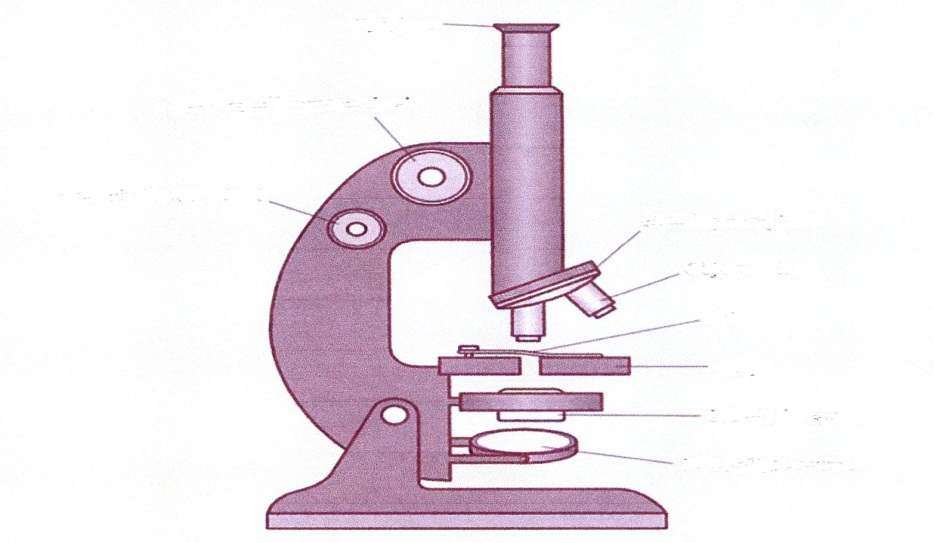 Give the function for each of the following parts:3 = _______________________________________________________________     6 = _______________________________________________________________     9= _______________________________________________________________Procedure:(a) When using the light microscope, which objective lens will you rotate into place first? _____________________________________________________(b) On which part of the stage will you place the slide?__________________________________________________________(c) Why is it important to watch from the side, not the top, while raising the stage to meet the lens?________________________________________________________________________________________________________________________(d) If you think that more or less light is required to view the slide what will you do?________________________________________________________________________________________________________________________(e) How will you change the magnification?________________________________________________________________________________________________________________________(f) How will you calculate the total magnification?____________________________________________________________(g) Name two skills you would expect to learn while carrying out this experiment:(i) ___________________________________________________________(ii) ____________________________________________________________(h) State two precautions you should consider before carrying out this   experiment:                  (i) ____________________________________________               (ii) ___________________________________________Application:            State one application of this experiment